3.6 NÁVRH ZABEZPEČOVACÍHO ZAŘÍZENÍ     bvbvbvb…., T43.6.1 EXPANZNÍ NÁDOBA1.) VSTUPNÍ DATA (dle vzoru viz níže si opravte údaje a návrh)– jmenovitý výkon kotlů 					Qn = 2.60 = 120 kW– teplotní spád 						80/60 °C– vodní obsah v radiátorech  (cca dle TZB-info)       		V = QZTR.10 = 120 . 10 = 1200 l– vodní obsah soustavy v potrubí (dle TZB-info)		V = 3 . 120 = 360 l- vodní objem v kotlích (dle výrobce)                                       V = 5+5 = 10 l– celkový vodní objem 					V = 1200 + 360 + 10= 1570 l– výška nejvyššího bodu otopné soustavy			= 15 m (150 kPa)– nejnižší provozní dovolený přetlak soustavy 		pd = 15m + rezerva 2m = 17 m = 170 kPa– nejvyšší dovolený přetlak (dle výrobce kotle GB 162)	= 4 bar– otevírací přetlak pojistného ventilu			= 380 kPa– nejvyšší provozní přetlak 					ph = 0,95.400 = 380 kPaVodní objem v otopném systému přibližně dle TZB-info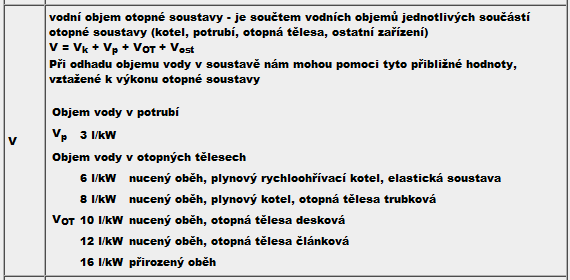 Zdroj: https://vytapeni.tzb-info.cz/tabulky-a-vypocty/60-tlakova-expanzni-nadobaVideo:MEIBES.cz | Expanzní nádoby Flexconhttps://www.youtube.com/watch?v=8ek2zFMWor0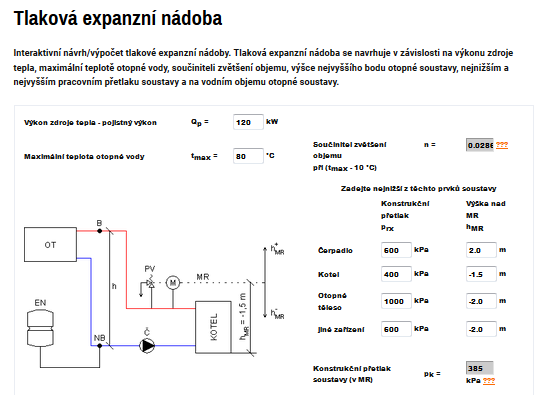 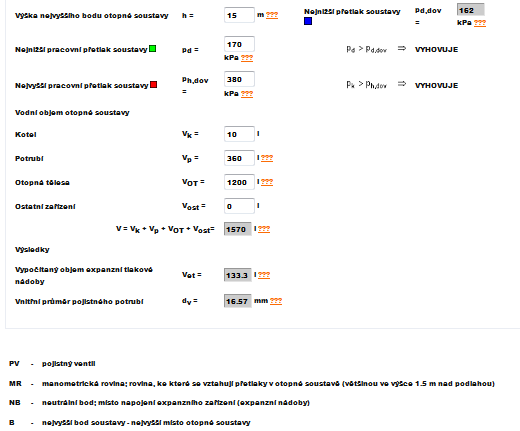 3.6.2 VÍCEÚČELOVÉ ZAŘÍZENÍ OLYMP A ETL1.) VSTUPNÍ DATA– jmenovitý výkon kotlů 					Qn = 2 x60 = 120 kW– teplotní spád 						80/60 °C– celkový vodní objem 					V = 1570 l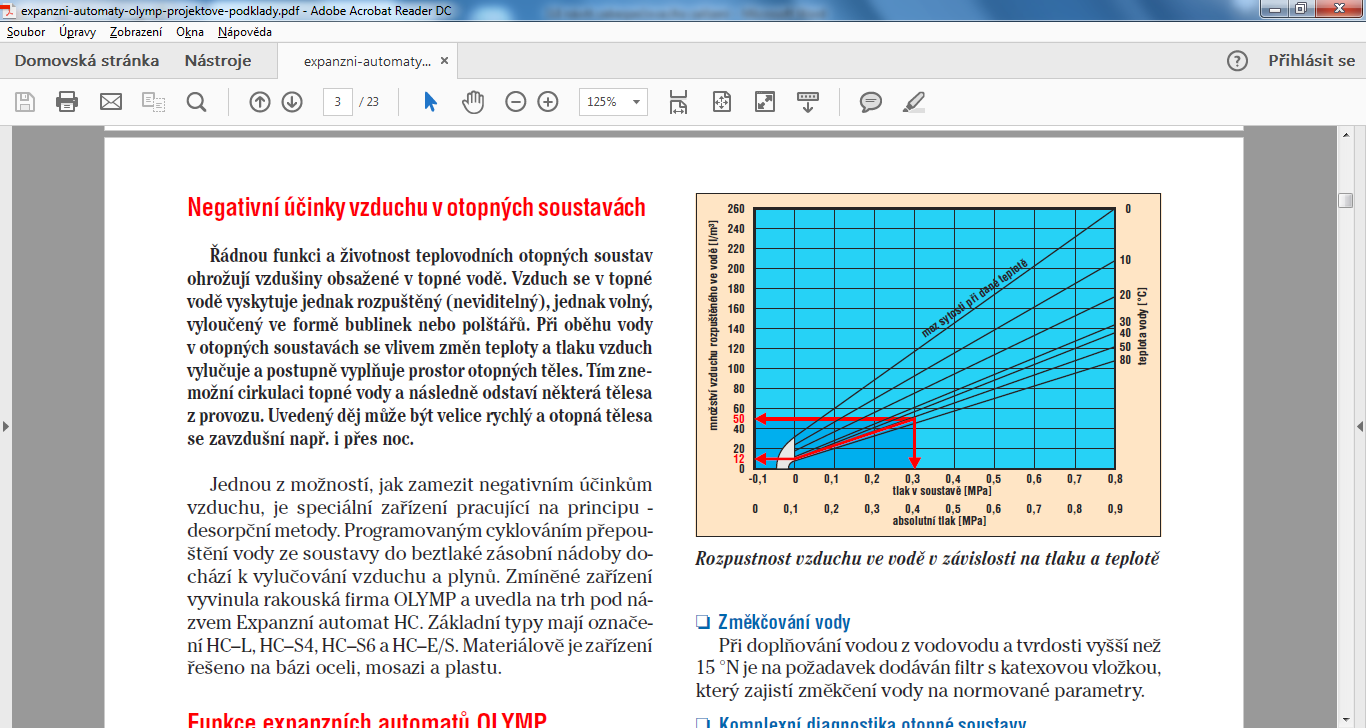 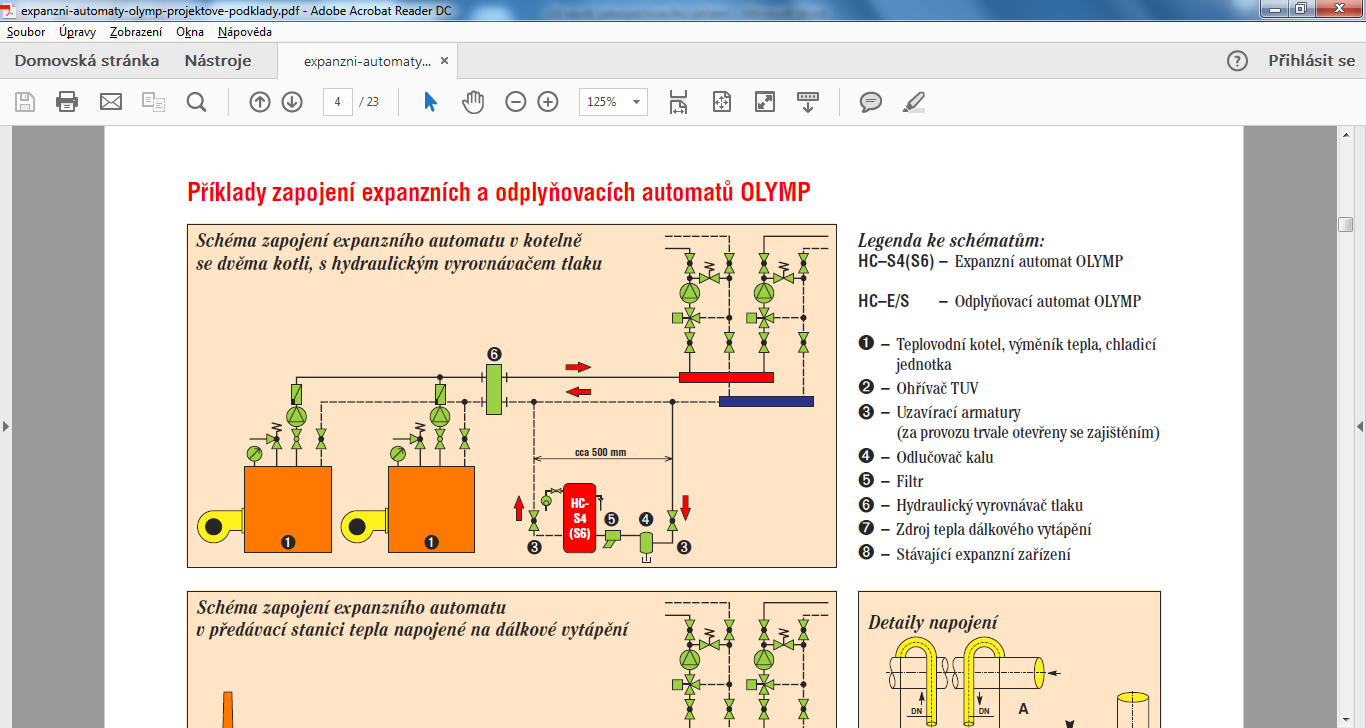 Zdroj: www.audry.cz2.) NÁVRH– navrhuji expanzní automat od firmy Olymp (www.audry.cz) typ HC-7S4, 1 ks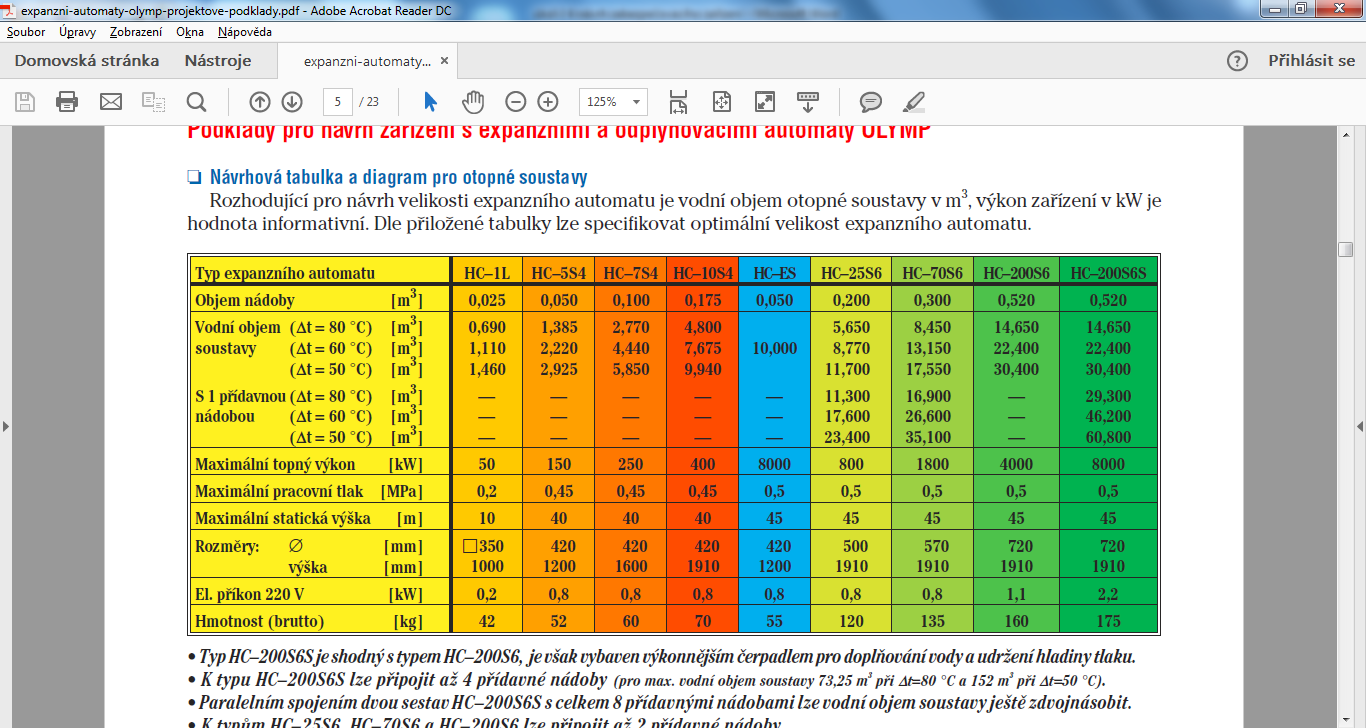 3.) FUNKCE ZAŘÍZENÍOdvzdušňování a odplyňováníŘízená desorpční metoda, použitá v zařízení OLYMP, se zjednodušeně nazývá principem lahve sodovky, při jejímž otevření dochází k úniku plynů. Použitím expanzního automatu OLYMP není již nikdy třeba provádět odvzdušnění nejvýše položených částí otopné soustavyFyzikální úprava vody bez chemikáliíEkologický přínos představuje fyzikální úprava vody, bez použití chemikálií (pouze úprava pH). Oběhová voda se zcela zbavuje kyslíku a dalších plynů, ketré kromě zavzdušnění způsobují koroze materiálů, eroze čerpadel a poškození kotlů či výměníků.Automatické doplňování vody a udržování konstantní hladiny zvoleného tlakuOtopná soustava se podle potřeby doplňuje vodou z vodovodu, primáru, příp. z úpravny vody. Při přestoupení tlaku vlivem roztažnosti vody nad hodnotu nastavenou na přepouštěcím ventilu, dojde automaticky k přepouštění vody do zásobní nádoby.Změkčování vodyPři doplňování vodou z vodovodu a tvrdosti vyšší než 15 °N je na požadavek dodáván filtr s katexovou vložkou, který zajistí změkčení vody na normované parametry. Pro větší zařízení dodáváme kabinkové úpravny vody.Komplexní diagnostika otopné soustavyVestavěná programovatelná řídící jednotka zajišťuje plně automatický provoz zařízení a umožňuje komplexní diagnostiku celé otopné nebo klimatizační soustavy. Provozní stavy mohou být dálkově přenášeny.Zabezpečení otopné soustavyExpanzní automat OLYMP je expanzním zařízením podle odst. 7.9 ČSN 060830 „Zabezpečovací zařízení pro ústřední vytápění a ohřívání užitkové vody“.3.1) Schéma zařízení, Zdroj: www.etl.czZapojení ETL VDZ viz výměníková stanice školy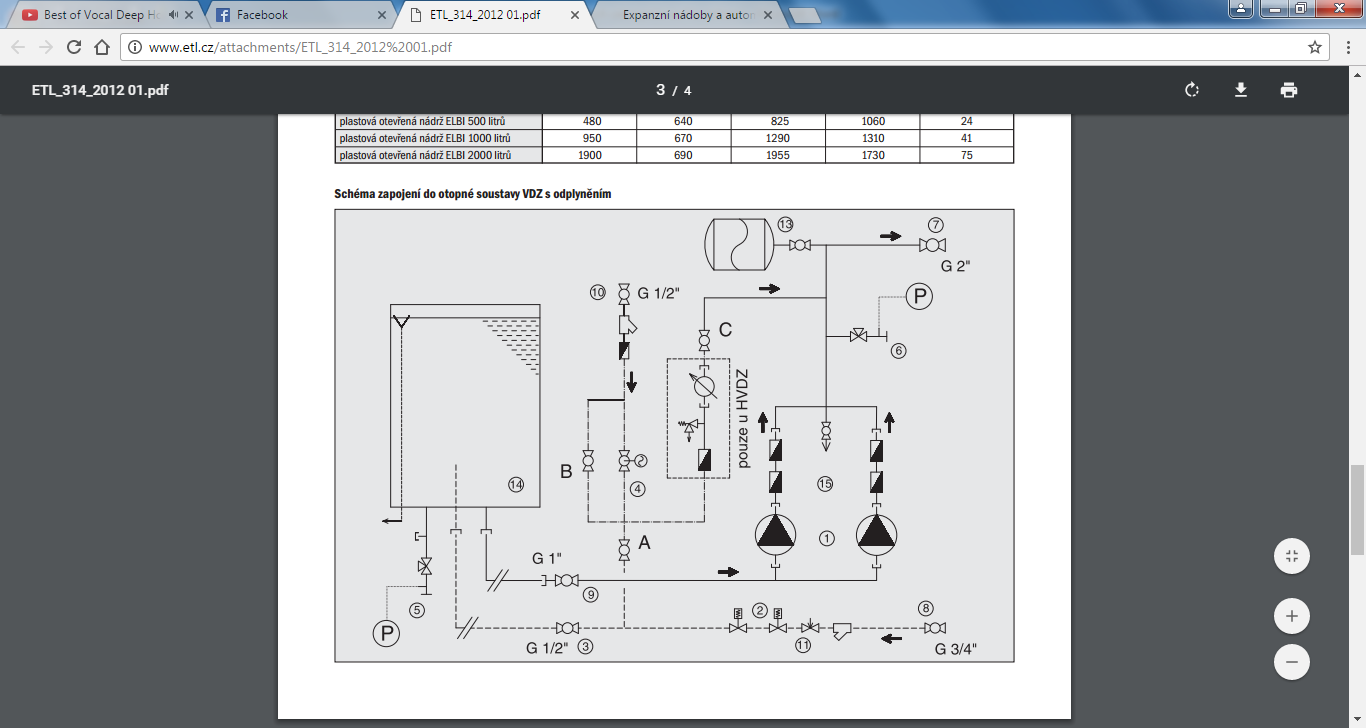 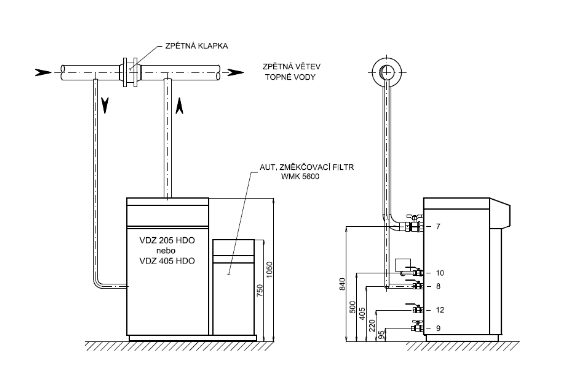 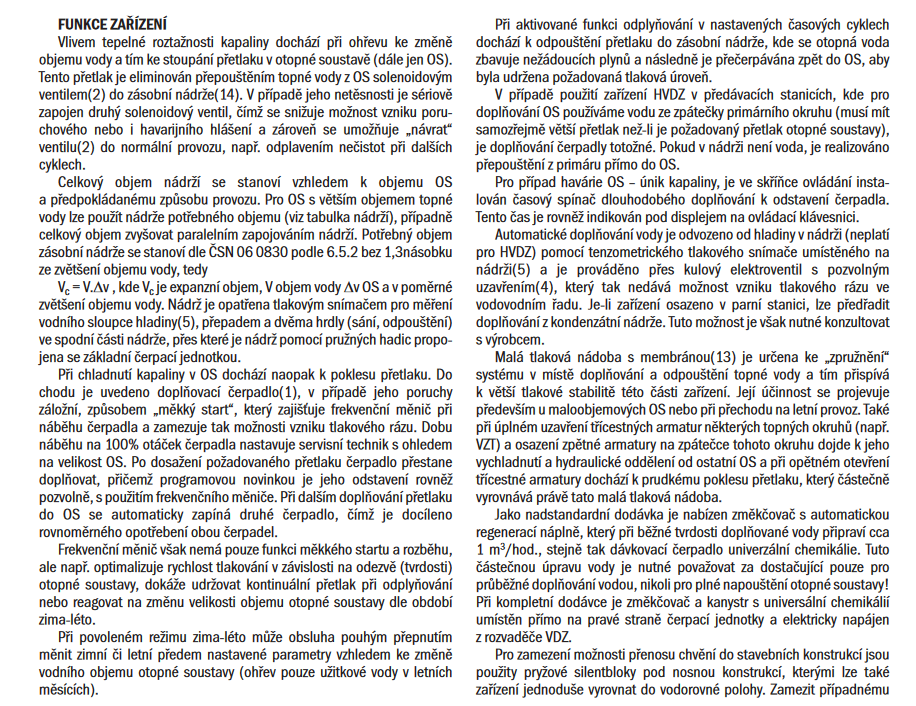 